Supplementary MaterialTable S1. Data dictionary for CCASAnet variables.The CCASAnet data structure roughly follows data exchange protocols outlined by the HIV Cohorts Data Exchange Protocol (HICDEP) and the International epidemiology Databases to Evaluate AIDS (IeDEA) (12-13).Table S2. Comparing baseline and follow-up characteristics of patients who were only self-audited and who were self- and travel-auditedP-values are from the Wald tests for the coefficient effects in logistic regression models for whether the patient was included in the analysis, controlling for site. *proportions of reason for dropping are limited to subjects who were dropped. 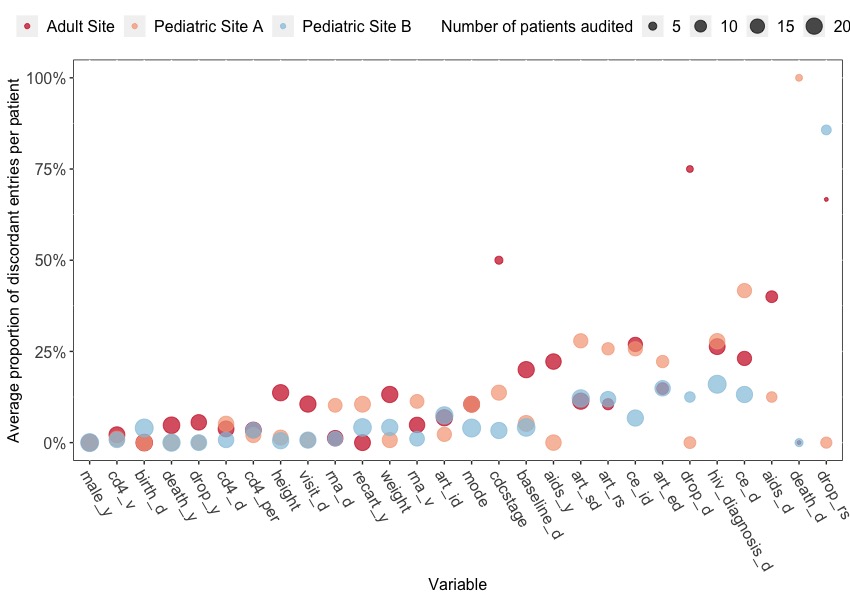 Figure S1. Average proportion of discordant entries per patient by variable by site (sized by number of audited patient records). For variables that are collected once, this is the proportion of patients whose entries were discordant. For variables that are collected more than once, this is the average of the per-patient proportion of entries that were discordant.tblBASContains basic patient information typically collected at enrollment.record_idStudy IDmale_ybirth_dhiv_diagnosis_dmoderecart_yaids_yaids_daids_cl_yaids_cl_dbaseline_dpmtctbirth_modeSexBirth dateHIV diagnosis dateMode of transmissionPrior ART?AIDS diagnosis prior to first visit?Date of prior AIDS diagnosisClinical AIDS diagnosis prior to first visit?Date of clinical AIDS diagnosis prior to first visitFirst visit date at CCASAnet clinicReceived PMTCT as an infant? (pediatric sites only)Birth mode (pediatric sites only)tblLTFUContains death and drop-out information collected during follow-up.drop_yHas patient been dropped from cohort?drop_ddrop_rsdeath_ydeath_dDate of dropReason for droppingDid the patient die?Date of deathtblVISContains visit-related information.visit_dVisit dateheightweightcdcstagewhostageHeight (in cm)Weight (in kg)CDC stageWHO stagetblLAB_CD4Contains CD4 lab measurement.cd4_dCD4 datecd4_vcd4_perCD4 valueCD4 percenttblLAB_RNAContains viral load lab measurement.rna_dViral load daterna_vViral load valuetblARTContains antiretroviral therapy (ART) information.art_idART regimenart_sdart_edart_rsStart date of ART regimenEnd date of ART regimenReason for stopping ART regimentblCEPContains clinical events including serious non-AIDS conditions.ce_dDate of disease diagnosisce_idDisease codeVariableSelf- and travel-audited (n = 65)Self-audited only (n = 65)P-ValueAge at first clinic visit mean(sd)15.3 years (17.9)18.5 years (18.9)0.55Age at death mean(sd)18.0 years (21.2)31.3 years (24.5)0.36Number of form entries mean(sd)     ART regimen2.7 (2.5)3.6 (3.0)0.06     CD4 labs17.4 (16.3)21.4 (19.2)0.09     Clinical endpoints5.9 (9.2)6.6 (8.0)0.62     Viral load labs17.8 (16.3)20.6 (18.1)0.20     Visits43.4 (44.8)57.4 (58.1)0.15Sex (% male)n = 41 (63%)n = 37 (57%)0.52Dead (% yes)n = 12 (18%)n = 14 (22%)0.51AIDS (% yes)n = 20 (31%)n = 17 (26%)0.12Prior ART (% yes)n = 10 (15%)n = 9 (14%)0.83Drop from cohort (% yes)n = 22 (34%)n = 16 (25%)0.44Reason for dropping*     LTFU/ not known to be deadn = 8 (36%)n = 5 (31%)Ref     Othern = 8 (36%)n = 7 (44%)0.77     Transfer to another centern = 6 (27%)n = 4 (25%)0.77Mode of transmission     Heterosexual Contactn = 7 (11%)n = 13 (20%)Ref     Homosexual/bisexual contactn = 9 (14%)n = 9 (14%)0.28     Perinataln = 39 (60%)n = 31 (48%)0.45     Othern = 2 (3%)n = 2 (3%)0.86     Unknownn = 8 (12%)n = 10 (15%)0.49